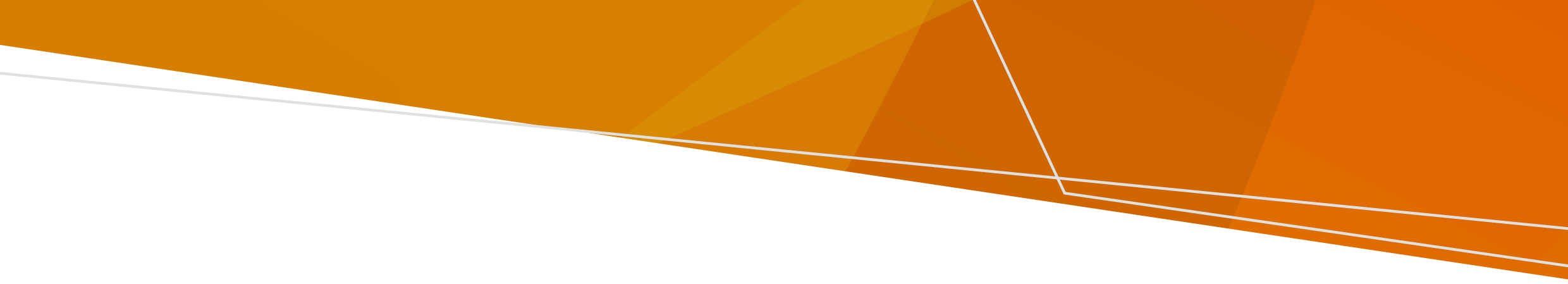 عند العودة إلى منطقة متأثرة بالفيضانات، قد تكون الحيوانات البرية، بما في ذلك القوارض أو الثعابين أو العناكب، عالقة في منزلك أو السقيفة أو حديقتك. التعامل مع الثعابين عند التواجد في الهواء الطلق: ارتد أحذية صلبة وقفازات وسراويل طويلة لحماية ساقيكانتبه جيداً إلى يديك وقدميك عند التنظيف بعد الفيضانإذا رأيت ثعبانًا، تراجع واتركه يمضي في طريقه - لا تلمسهاحذر من الثعابين التي تسبح في المياه يجب عليك إزالة النفايات من حول منزلك لأنها يمكن أن تجذب الثعابين والعناكب والقوارض.إذا وجدت ثعباناً في منزلك، فلا داعي للذعر، ابتعد عنه ببطء واتركه يمضي في طريقه. لا تلمسه. اتصل بوزارة البيئة والأراضي والمياه والتخطيط على 186 136 للحصول على قائمة بصائدي الثعابين في منطقتك. إذا لدغك ثعبان: لا تغسل الجلد المحيط باللدغةابق ساكناً واحصل على مساعدة طبية عاجلة بالاتصال على 000استلقِ أو اجلس بشكل تكون فيه اللدغة تحت مستوى قلبك. قم بتغطية المنطقة بضمادة نظيفة وجافة. إذا كان ذلك متاحاً، يُوصى أيضاً بضمادة مشدودة حول المنطقة التي حدثت فيها اللدغة.تذكر وقت اللدغة ووقت وضع الضمادة لا تضع عاصبة أو تقص اللدغة لاخراج السم أو تحاول امتصاص السم من الجرح.التعامل مع العناكب إذا لدغك عنكبوت: اغسل المنطقة واستخدم كمادات الثلج للمساعدة في تخفيف الألم لا تضغط عليها اطلب المساعدة الطبية فوراً إذا تعرضت للدغ من عنكبوت أحمر الظهر (redback) أو إذا ساءت الأعراض. التعامل مع القوارض والحشراتالقوارض مثل الفئران والجرذان تحمل الأمراض. يجب عليك إزالة الطعام والأشياء الأخرى التي يمكن أن توفر المأوى للقوارض. تخلص من القمامة وضع غطاء على سلة المهملات. ضع مصائد القوارض في المناطق الجافة إذا لزم الأمر. ابتعد عن المياه الراكدة حيث يتكاثر البعوض فيها. قم بتغطية جسمك قدر الإمكان واستخدم طارد البعوض. الذباب يحمل الأمراض. تخلص من بقايا الطعام على الفور لأنها بيئة خصبة للذباب. في حالة تعرضك للدغ أو الإصابة من قِبل حيوان أو لسعة حشرة، اطلب المشورة من طبيبك أو اتصل بـ NURSE-ON-CALL متاح 24 ساعة في اليوم، 7 أيام في الأسبوع على 24 60 60 1300.لتلقي هذا المنشور بتنسيق يسهل الحصول عليه، أرسل بريداً إلكترونياً إلى pph.communications@health.vic.gov.au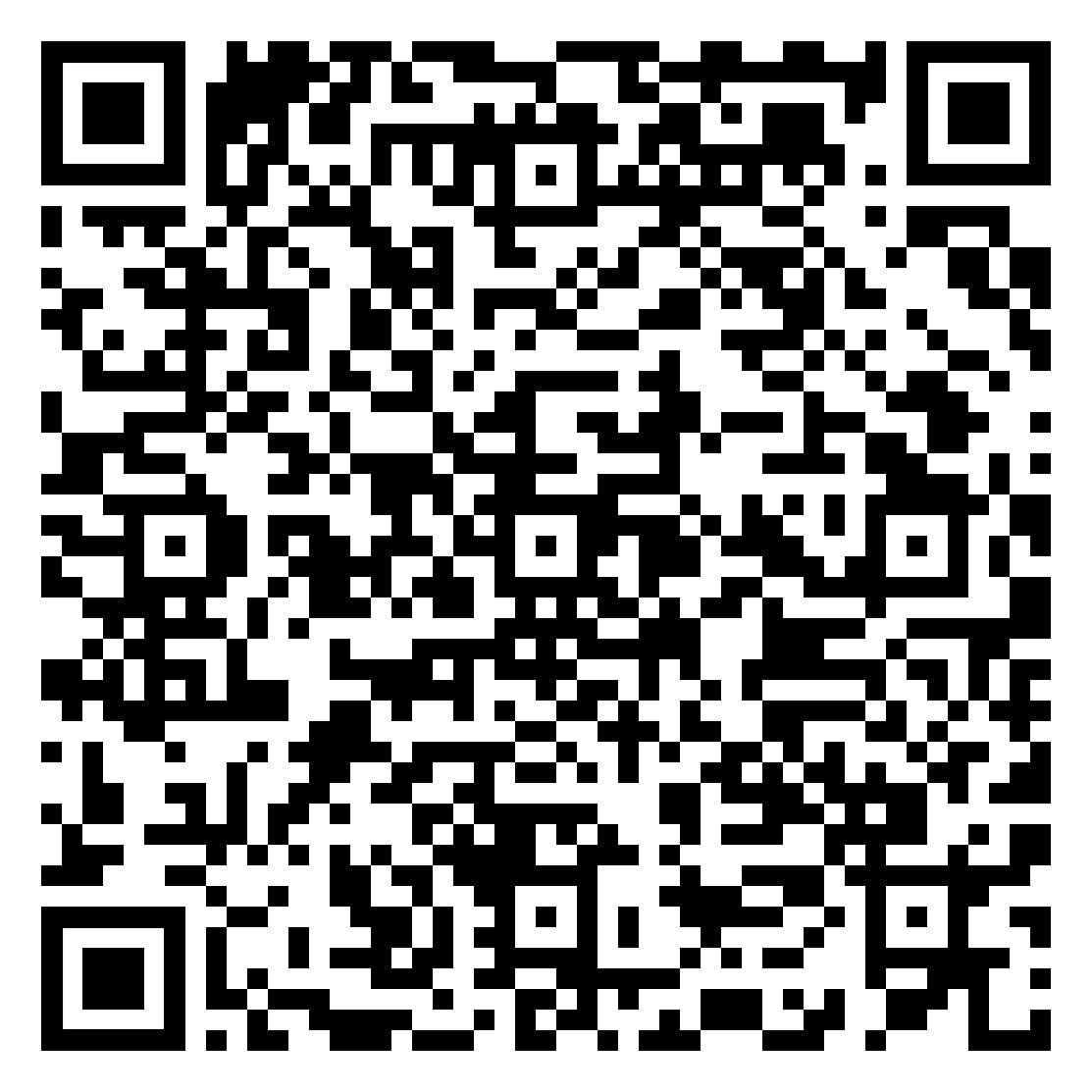 الفيضانات- المخاطر المتعلقة بالحيوانات والحشراتمعلومات عن كيفية التعامل مع الحيوانات والحشرات بعد الفيضان  Arabic | اللغةOFFICIAL